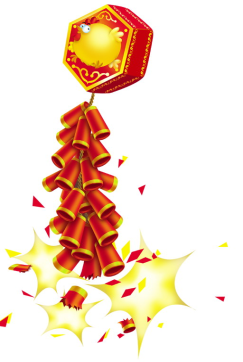 Chinese New Year Song Xin Nian Hao新年好呀, 新年好呀!     Xin nian hao ya, xin nian hao ya      祝賀大家新年好!        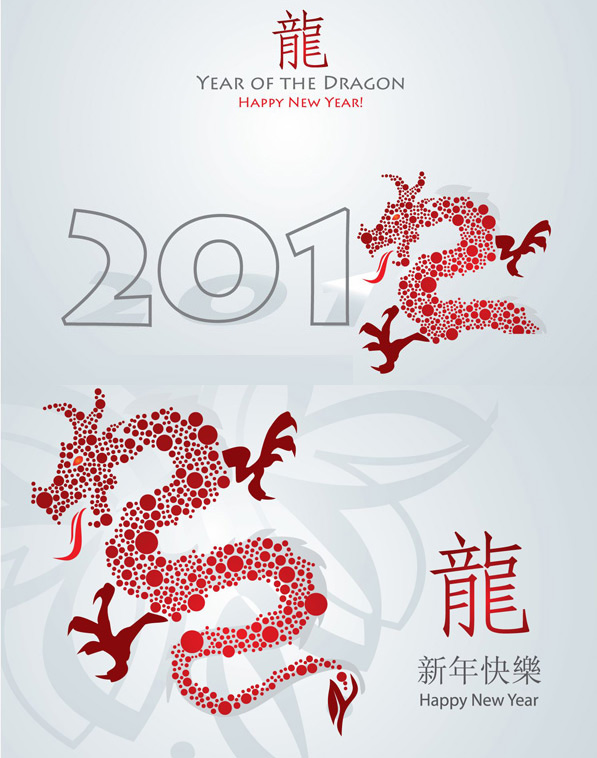 Zhu he da jia xin nian hao 我們唱歌,我們跳舞,     women chang ge, women tiao wu祝賀大家新年好!        Zhu he da jia xin nian haoStep 1,  Underline the character/phrases you knowStep 2,  Circle the character/phrases which repeat more than onceStep3,  Note the meaning of the new character/phrasesStep4,  Figure out the meaning of the whole lyricsStep5,  sing! 